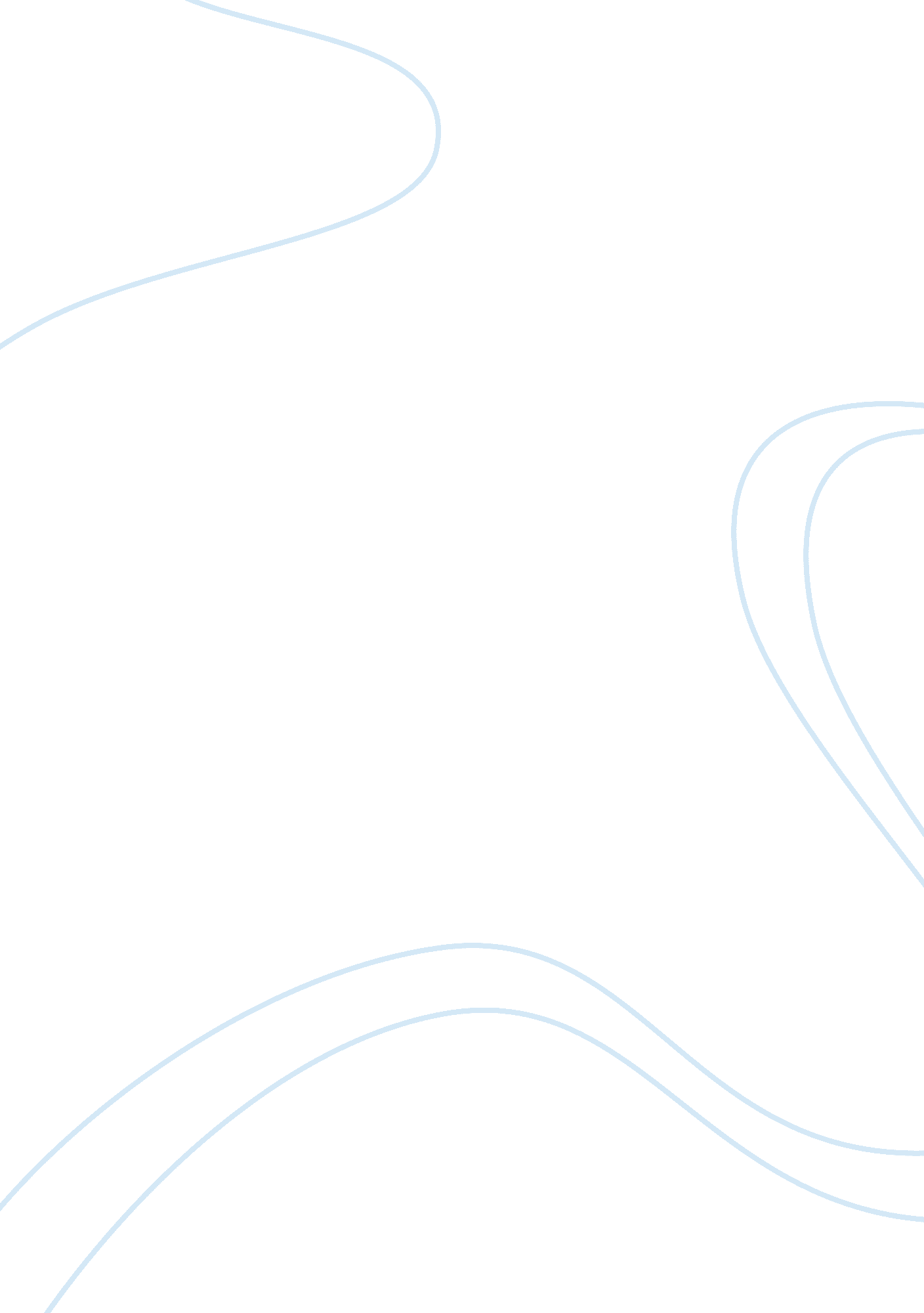 Justify designDesign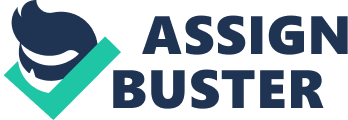 Justification of Design Justify Design Decision I have placed my logo on the top right corner of my website because for me It's the most suitable place to put logo. It makes logo visible and clear to see, people can easily recognize it. Many websites use the same place where Vive put my logo. My navigation bar is Just below the shop name and the shop logo; It's on the same place on every page, because that will make It easy for users to find It. For my website have created 8 Websites. On these Websites Vive put Information about the shop, Information about delivery and return policy. I've also put pictures of my products and description below each picture because It gives users an Inside view of the shop with the pictures. To make It easier for customers to find the shop Vive created Google map page, It gives customers direction and best routes to find the shop location. There also websites like products gallery and Registration form page. Vive chosen to sell different type of gadgets because in our days technology is on high level and people are into technology. How does it meet the user requirements? I met the user requirements by making my website looks attractive for users. I am offering customers with the latest gadgets and provide them with the best service. I also offer free delivery for customers, when they buying products online. On the websites customers can find prices and information about the products or if they want to know more, they can contact us by email or by phone and we'll provide them with any information they required. I have used black background and red text color, because these two colors looks nice together. The navigation bar is based on pop of every page, just below the shop name and logo and it's easy to access to. How does it meet the website purpose? The purpose of my website is to get customers and sell them products that I have on stock. The website Vive created has almost got everything that needed for a gadget shop. The website is suitable for people of you any age, as it's easy to use and it has many information in there. On the website users can find pictures of the newest gadgets with the price and description below the picture. I think the website meets purpose and it's easy to use. 